Example of Student Council Speech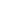 "Good morning, students and teachers of Springfield High! My name is Jamie Lee, a sophomore, and I'm excited to run for the position of Secretary on our Student Council.Why am I standing here today? Because I believe in change, in improvement, and most importantly, in us—as a student body—to make Springfield High not just a school, but a community where every voice is heard and valued. My experience as class representative last year taught me the importance of organization, communication, and dedication—qualities essential for the role of Secretary.My main goal is to enhance our school's spirit and involvement through better-organized events, clearer communication between the student council and the student body, and by creating more opportunities for everyone to contribute their ideas and talents. I plan to introduce a monthly feedback session where you can share your thoughts and suggestions directly with the council.But that's not all. I want to work on making our school events, including dances, fundraisers, and spirit weeks, more memorable and inclusive. How? By working closely with clubs and sports teams to ensure our activities reflect the diverse interests and talents within our school.I'm asking for your vote not just for me, but for the vision of a school where every student feels connected, involved, and proud to be a Springfield Hawk. Let's make this year one of unity, fun, and achievement. Together, we can make a difference.Thank you for considering me as your next Student Council Secretary. Let's soar high, Hawks!"This example of a student council speech uses a structured approach to convey the candidate's motivations, qualifications, goals, and plans in a clear and engaging manner, effectively persuading classmates to lend their support.